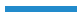 FICHE ACTION : PROFESSIONNALISATION DES ETUDIANTSThème IntituléAuteurDescription du dispositif Objectifs visés : A quel(les) besoins, attentes cette action répond-il ?Compétences mobilisées Annexes : Liens web / documents … :Testé et approuvé : 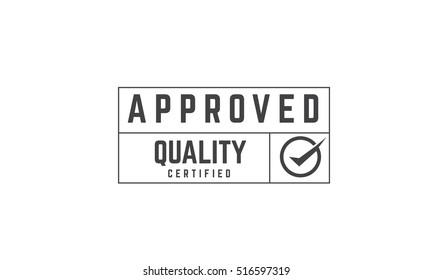 OUI     □     NON □Retours d’expériences de l’enseignantAvis du professionnel sur l’actionRegard des étudiants sur l’actionMode de contact